Ganddal SFO Skoleåret 2023/2024Kontaktinformasjon Ganddal SFO          Tlf 1. trinn 480 03 341Tlf 2. trinn 948 03 359Tlf 3. og 4. trinn 976 01 466E-postadresse SFO leder:mariann.eik@sandnes.kommune.noHjemmeside:https://www.minskole.no/ganddalGanddal skole - SFO. Her kan dere abonnere på nyheter fra SFO. Adresse: Telefonveien 1, 4322 SandnesGanddal skole Postboks 583 , Ganddal 4302 SandnesÅpningstider:SFO har åpent fra kl.07.30-16.30Morgen SFO kl.07.30-08.00Mandag og fredag kl.13.00-16.30Tirsdag, onsdag og fredag kl.13.30-16.30Velkommen til Ganddal SFOI denne folderen finner du viktig og nyttig informasjon om Ganddal SFO. Du vil også finne informasjon på nettsidene våre.Ganddal SFO er et tilbud til barn i alderen 1. -4. trinn, før - og etter skoletid. Det gis også et tilbud til barn med særskilte behov til og med 7. trinn.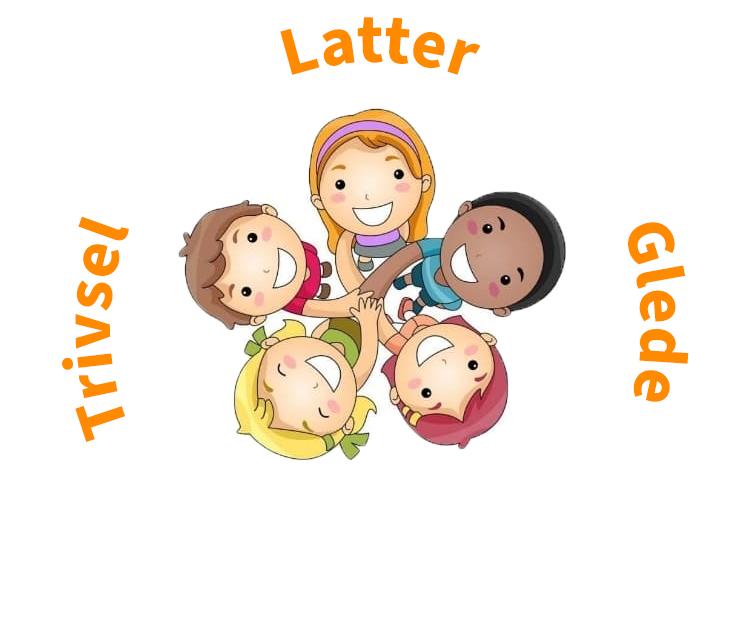 SFO er en viktig arena for barns utforsking, lek, sosiale samspill og etablering av vennskap - med de gleder og utfordringer det fører med seg. Arbeidet i SFO tar utgangspunkt i fritidspedagogikk. Vi legger vekt på å tilby varierte aktiviteter slik at det skal være et godt og meningsfylt fritidstilbud. Ganddal SFO sine satsningsområder:Sosial kompetanseFysisk aktivitetKreativitetTilbud og pris:100 % plass: kr 3010 per måned60 % plass: kr 2107 per måned50 % plass: kr 1806 per månedPriser 1.  og 2. klasse100% plass: kr 1628 per måned60% plass: GratisMånedsplaner:Vi legger ut månedsplaner på hjemmesiden.SFO stengtSFO har stengt 4 uker i juli,julaften, nyttårsaften og røde dager.Planleggingsdager skoleåret 2022/23: 15.08.2022, 17.11.2022 og 02.04.2023Transponder:Ganddal skole bruker en digital meldingsbok for kommunikasjon mellom skole og hjem. Den heter Transponder Meldingsbok og kan lastes ned som app i App store og Google play. KlærHusk å merke barna sine klær med navn. Det er viktig å sende med klær etter årstidene.Vi er mye ute på SFO. Gjenglemte klær er det mye av. Husk å sjekke oppsamlingskorger med jevne mellomrom. Personalets oppgaverHar ansvar for barnet den tiden de er på SFO.Ta barna på alvor, vise interesse, forståelse og omsorg.Barna skal oppleve trygghet og trivsel i samvær med de andre barna og voksne i SFO.Legge til rette for god og variert fritid mens barna er på SFO.Gi informasjon og tilbakemelding om forhold som gjelder barna.Kontakte foreldre/ foresatte dersom sykdom hos barna.Sende barna hjem til avtalt tid.Sende de barna som har brukt morgen SFO i rett tid til skolen.Tilgjengelige for foreldre, være blide og hyggelige.Forventninger til foreldreDere følger aktivt med i hvordan barnet opplever det å være her, og at dere på bakgrunn av dette gir oss tilbakemeldinger – både positive og negative.Snakk positivt om SFO til barna, noe som er med på å øke barnets trivsel og trygghet i SFO.Gir oss informasjon som er viktig for vår forståelse av barnet i SFOGir oss melding ved fravær/ sykdom/ endringer i hentetid.Følger med på at barnet har med seg skiftetøy/ innesko eller tøfler.Fyller ut avtaleskjema og skjema for ferie SFO.Respektere reglene i SFO.Barnas ansvarRegistrere seg hos SFO-ansatt og flytte bumerket etter aktivitet.Krysse seg ut hos basevakt før de går hjem.Oppholde seg innenfor skole/SFO sitt område.Ta på seg klærne som de voksne gir beskjed om.Ta ansvar for garderobeplassen og klærne sine.Rydde leker på plass etter lek.Følge SFO regler.Vi håper med dette at de fleste spørsmål angående Ganddal SFO er besvart. Hvis ikke, må dere ikke være redde for å ta kontakt! Vi setter stor pris på tilbakemeldinger fra dere. Både positive, for å løfte oss videre oppover og konstruktive, for at vi kan korrigere den veien vi går til det beste for barn, foresatte og personalet. Vi ønsker at alle skal ha det kjekt den tiden de er på SFO.SFO skaper trivsellatter og glede - voksne tilstedeDet blir sendt ut påmelding til skolen sine ferie-  og fridager. Da er det viktig at alle svarer innen fristen.“Leken skal ha stor plass i SFO, og barna skal hver dag ha tid og rom til lek. Alle barn skal få mulighet for aktiv deltakelse i leken og å opplevemestring. SFO skal tilrettelegge for, og støtte opp om, at leken kan stimulere til vennskap, relasjonsbygging, språkutvikling, undring og kreativitet. SFO skal legge til rette for lek som engasjerer og inspirerer barna i aktivitet og til aktivitet, og som kan bidra til allsidig utvikling og læring. “Rammeplan for SFO